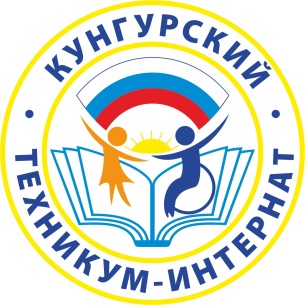 Федеральное казенное профессиональное образовательное учреждение«Кунгурский техникум-интернат»Министерства труда и социальной защиты Российской Федерации(ФКПОУ «Кунгурский техникум-интернат» Минтруда России)617474, Пермский край, Кунгурский муниципальный округ, п. Садоягодное, ул. Центральная, 2Тел.: (34271) 2-42-89, 2-48-70ИНФОРМАЦИОННОЕ ПИСЬМОУважаемые коллеги!ФКПОУ «Кунгурский техникум-интернат» Минтруда России сообщает, что 24 апреля 2024 года в 11.00 ч. по МСК будет проходить онлайн-викторина «ДОУ-БАТТЛ» для обучающихся учреждений, подведомственных Минтруду России,  и образовательно-реабилитационных организаций – членов учебно-методического объединения Минтруда России. Мероприятие проводится в один этап, на выполнение заданий конкурсантам дается 60 минут.Организатор: федеральное казенное профессиональное образовательное учреждение «Кунгурский техникум-интернат» Министерства труда и социальной защиты Российской Федерации.Место проведения: docs.google.comУчастники: обучающиеся всех специальностей и профессий, в учебном плане которых есть дисциплины, связанные с документационным обеспечением управления и архивоведением.В целях качественной организации проведения мероприятия, просим в срок  до 20 апреля 2024 г. заполнить регистрационные карты по ссылке  https://forms.gle/wxKA85CgFbbpbyjr9 В день проведения мероприятия 24 апреля 2024 года в 10.55 ч. по МСК на указанные в регистрационных картах адреса электронной почты будут высланы ссылки на доступ в Google Формы.	Задания онлайн-викторины «ДОУ-БАТТЛ» будут посвящены следующей тематике:1) история делопроизводства в России;2) основные понятия, применяемые в документационном обеспечении управления;3) оформление реквизитов документов;4) классификация документов;5) требования к оформлению дел;6) подготовка дел к хранению и использованию.Примечание: в процессе выполнения заданий можно пользоваться информационными источниками. Все представленные задания предполагают базовый уровень подготовки.Координатор мероприятия: Елькина Евгения Игоревна, методист ФКПОУ «Кунгурский техникум-интернат» Минтруда России, сот. +79918063811, e-mail: ewalgor2020@gmail.comРуководителям федеральных казенных профессиональных образовательных учреждений,подведомственных Министерству труда и социальной защиты Российской ФедерацииРуководителям образовательно-реабилитационныхорганизаций – членов учебно-методического объединения Министерства труда и социальной защиты Российской Федерации